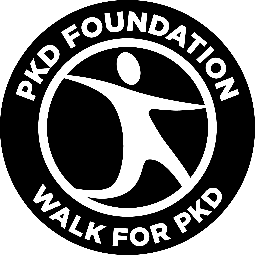 Use this form if you are a registered walker to send collected donations.  If you are not registered, please register online at walkforpkd.org, or include a mail-in registration form with this submission.Registered Walker’s InformationThis person will receive credit for the donation submitted. Please submit a separate form for each walker in your household included in this envelope. Use multiple forms for each walker if necessary.Registered Walker’s InformationThis person will receive credit for the donation submitted. Please submit a separate form for each walker in your household included in this envelope. Use multiple forms for each walker if necessary.Registered Walker’s InformationThis person will receive credit for the donation submitted. Please submit a separate form for each walker in your household included in this envelope. Use multiple forms for each walker if necessary.Registered Walker’s InformationThis person will receive credit for the donation submitted. Please submit a separate form for each walker in your household included in this envelope. Use multiple forms for each walker if necessary.Registered Walker’s InformationThis person will receive credit for the donation submitted. Please submit a separate form for each walker in your household included in this envelope. Use multiple forms for each walker if necessary.Registered Walker’s InformationThis person will receive credit for the donation submitted. Please submit a separate form for each walker in your household included in this envelope. Use multiple forms for each walker if necessary.Registered Walker’s InformationThis person will receive credit for the donation submitted. Please submit a separate form for each walker in your household included in this envelope. Use multiple forms for each walker if necessary.Registered Walker’s InformationThis person will receive credit for the donation submitted. Please submit a separate form for each walker in your household included in this envelope. Use multiple forms for each walker if necessary.Registered Walker’s InformationThis person will receive credit for the donation submitted. Please submit a separate form for each walker in your household included in this envelope. Use multiple forms for each walker if necessary.Name:   Name:   Name:   Name:   Email:  Email:  Email:  Email:  Email:  Address:  Address:  Address:  Address:  Address:  Address:  Address:  Address:  Address:  City: City: City: City: State:  State:  Zip:  Zip:  Zip:  Name of Walk you are registered for:  Name of Walk you are registered for:  Name of Walk you are registered for:  Name of Walk you are registered for:  Name of Walk you are registered for:  Team Name (if applicable): Team Name (if applicable): Team Name (if applicable): Team Name (if applicable): Check DonationsFill out the following information for each check included in this submission. Write your name in the memo line of each check to ensure you receive credit for the donation. If the name on the check is different than the donor you wish to receive thanks, please include that in the space provided.Check DonationsFill out the following information for each check included in this submission. Write your name in the memo line of each check to ensure you receive credit for the donation. If the name on the check is different than the donor you wish to receive thanks, please include that in the space provided.Check DonationsFill out the following information for each check included in this submission. Write your name in the memo line of each check to ensure you receive credit for the donation. If the name on the check is different than the donor you wish to receive thanks, please include that in the space provided.Check DonationsFill out the following information for each check included in this submission. Write your name in the memo line of each check to ensure you receive credit for the donation. If the name on the check is different than the donor you wish to receive thanks, please include that in the space provided.Check DonationsFill out the following information for each check included in this submission. Write your name in the memo line of each check to ensure you receive credit for the donation. If the name on the check is different than the donor you wish to receive thanks, please include that in the space provided.Check DonationsFill out the following information for each check included in this submission. Write your name in the memo line of each check to ensure you receive credit for the donation. If the name on the check is different than the donor you wish to receive thanks, please include that in the space provided.Check DonationsFill out the following information for each check included in this submission. Write your name in the memo line of each check to ensure you receive credit for the donation. If the name on the check is different than the donor you wish to receive thanks, please include that in the space provided.Check DonationsFill out the following information for each check included in this submission. Write your name in the memo line of each check to ensure you receive credit for the donation. If the name on the check is different than the donor you wish to receive thanks, please include that in the space provided.Check DonationsFill out the following information for each check included in this submission. Write your name in the memo line of each check to ensure you receive credit for the donation. If the name on the check is different than the donor you wish to receive thanks, please include that in the space provided.Date WrittenName on CheckName on CheckDonor to be Thanked/Credited                    (If different from Name on Check)Donor to be Thanked/Credited                    (If different from Name on Check)Donor to be Thanked/Credited                    (If different from Name on Check)Donor to be Thanked/Credited                    (If different from Name on Check)Check NumberAmountCash DonationsDo NOT mail cash. Please convert cash to a cashier’s check or money order. Many banks will convert the cash for free if you let them know it is a charitable event. Please fill out the following information for each cash submission.Cash DonationsDo NOT mail cash. Please convert cash to a cashier’s check or money order. Many banks will convert the cash for free if you let them know it is a charitable event. Please fill out the following information for each cash submission.Cash DonationsDo NOT mail cash. Please convert cash to a cashier’s check or money order. Many banks will convert the cash for free if you let them know it is a charitable event. Please fill out the following information for each cash submission.Cash DonationsDo NOT mail cash. Please convert cash to a cashier’s check or money order. Many banks will convert the cash for free if you let them know it is a charitable event. Please fill out the following information for each cash submission.Cash DonationsDo NOT mail cash. Please convert cash to a cashier’s check or money order. Many banks will convert the cash for free if you let them know it is a charitable event. Please fill out the following information for each cash submission.Cash DonationsDo NOT mail cash. Please convert cash to a cashier’s check or money order. Many banks will convert the cash for free if you let them know it is a charitable event. Please fill out the following information for each cash submission.Cash DonationsDo NOT mail cash. Please convert cash to a cashier’s check or money order. Many banks will convert the cash for free if you let them know it is a charitable event. Please fill out the following information for each cash submission.Cash DonationsDo NOT mail cash. Please convert cash to a cashier’s check or money order. Many banks will convert the cash for free if you let them know it is a charitable event. Please fill out the following information for each cash submission.Cash DonationsDo NOT mail cash. Please convert cash to a cashier’s check or money order. Many banks will convert the cash for free if you let them know it is a charitable event. Please fill out the following information for each cash submission.Cash DonationsDo NOT mail cash. Please convert cash to a cashier’s check or money order. Many banks will convert the cash for free if you let them know it is a charitable event. Please fill out the following information for each cash submission.Name of Cash DonorName of Cash DonorAddress, City, State, ZipAddress, City, State, ZipAddress, City, State, ZipAddress, City, State, ZipAddress, City, State, ZipAddress, City, State, ZipAmountAmountCashier’s Check/Money Order InfoCashier’s Check/Money Order InfoType of Certified Funds:Make check payable to:  PKD FoundationType of Certified Funds:Make check payable to:  PKD FoundationType of Certified Funds:Make check payable to:  PKD FoundationType of Certified Funds:Make check payable to:  PKD FoundationType of Certified Funds:Make check payable to:  PKD FoundationType of Certified Funds:Make check payable to:  PKD FoundationAmountAmount